Доступность для маломобильных групп населенияМинистерство труда и социальной политики Приморского краяАдрес:                                     г. Находка, Находкинский проспект, д.14Остановка транспорта:          Центральная площадьАвтобусы:                              Автобусный маршрут №2,5,5б,7,9,14,17 На пути движения к входу в здание Находкинской городской Думы от остановки Центральная площадь имеются регулируемые/нерегулируемый пешеходные переходы.Вход в здание оборудован поручнями, пандусом, имеется кнопка вызова персонала, на входе противоскользящее покрытие. Имеется парковка для автотранспорта граждан с инвалидностью.Прием ведется на первом этаже в холле административного здания, холл оборудован письменными столом, в административном здании имеется круглосуточное дежурство, в т.ч. и для помощи МГН.Состояние доступности объекта1.1 Вход в административное здание оборудован пандусом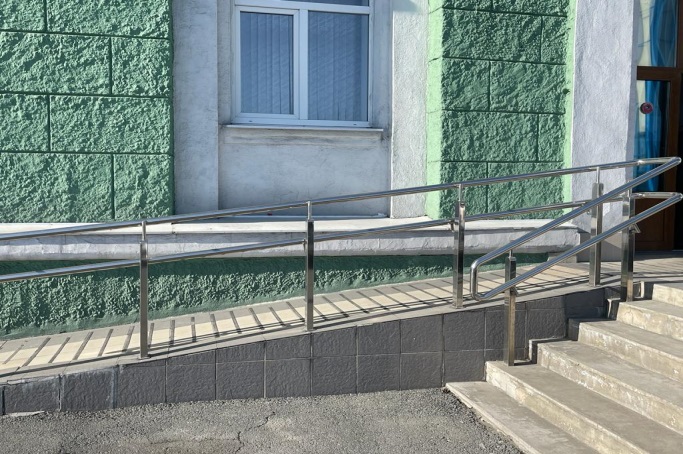     2. Организация доступности объекта для  МГН     2.1 Вход в административное здание оборудован кнопкой вызова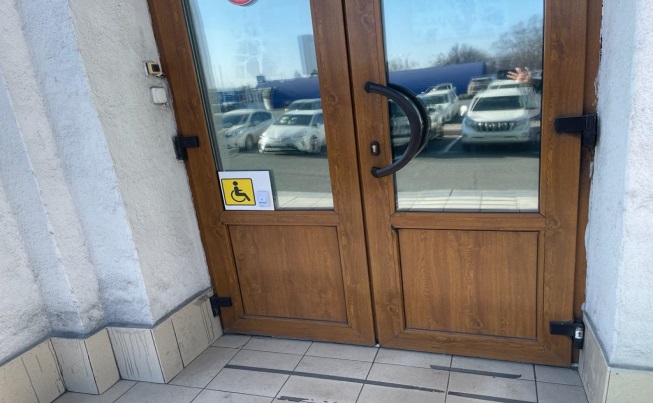 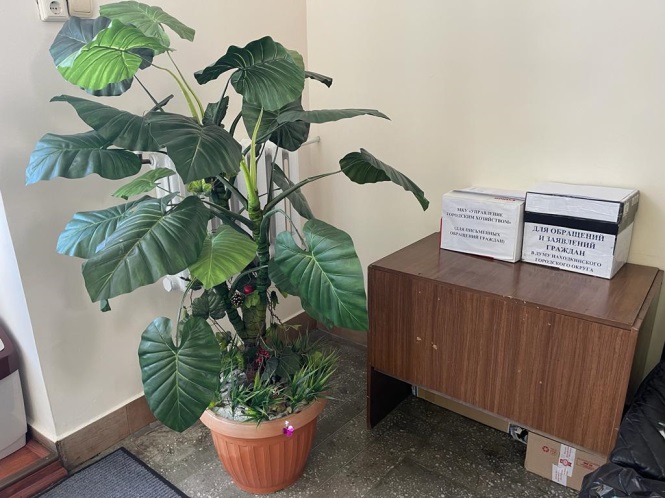 